Tomaszów Mazowiecki dn. 20 - 11 - 2018rMariusz StrzępekRada Powiatu TomaszowskiegoStarosta Powiatu Tomaszowskiegodotyczy: 	przejścia dla pieszych w dzielnicy Brzustówka w pobliżu skrzyżowania z ulicą Wodną.   Interpelacja	 W związku z informacjami, jakie napływają od mieszkańców miasta w sprawie usytuowania przejścia dla pieszych w okolicy skrzyżowania ul. Św. Antoniego oraz Wodnej, jako miejsca szczególnie niebezpiecznego proszę o analizę problemu i wskazanie możliwości przeniesienia przejścia w miejsce, w którym widoczność zarówno dla chronionych jak i niechronionych uczestników ruchu drogowego nie będzie ograniczona /fotografia w załączeniu/.  Mariusz Strzępek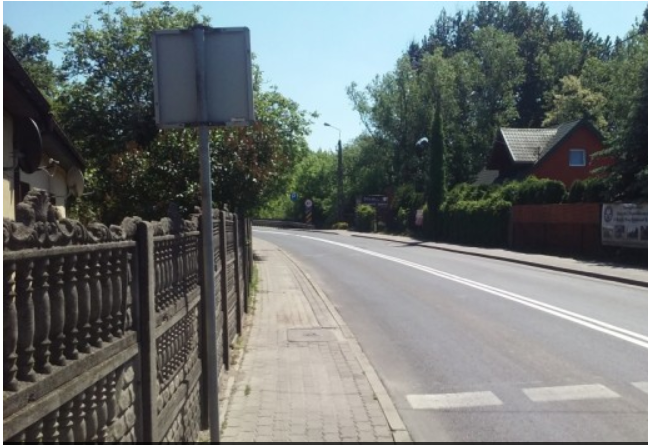 